Рекомендации по организации образовательной деятельности для родителей воспитанников первой младшей группы №12 МАДОУ «Детский сад №104 комбинированного вида», находящихся в условиях самоизоляции.Время каждой деятельности: 10 минут.Перерыв между деятельностью: 10 минут.Понедельник 1. Рисование.«Тарелочка с полосками».Необходимые материалы : образец рисунка, гуашь, кисточки, салфетки. Рекомендации к проведению: Посмотри, вот у меня есть тарелка. -Как украшены тарелки? Что на них нарисовано? (Кружочки).-Какого цвета узор на тарелках? (Красный, желтый, синий).-Мы тоже с тобой можем сделать такую тарелку. Посмотри, как я буду украшать тарелку. Я беру кисть в правую руку тремя пальчиками. Опуская кисть в розетку с краской, лишнюю снимаю о край розетки. Начинаю украшать тарелку. Посмотри, я приложила кончик кисточки и убрала, приложила и убрала и так, пока всю тарелку не украшу. А теперь ты попробуй сделать также. 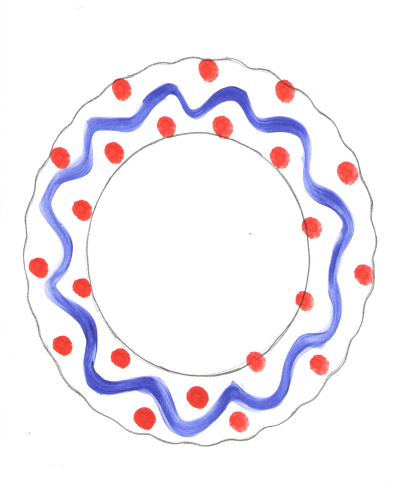 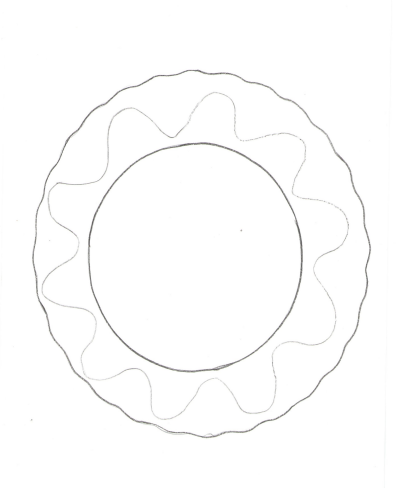 2.Физическая культура.Общеразвивающие упражнения (с погремушкой).И. п.: стоя, погремушка в одной руке, руки внизу. Поднять руки вперед, погреметь погремушкой и спрятать руки за спину. После 2—3 повторений переложить погремушку в другую руку и повторить упражнение.И. п.: сидя, ноги вместе, погремушка в одной руке. Наклониться вперед, стараться не сгибать колени, коснуться погремушкой носков ног и выпрямиться. Переложить погремушку в другую руку. Повторить 2—3 раза каждой рукой.И. п.: стоя, погремушка в одной руке, руки внизу. Присесть, постучать погремушкой об пол, выпрямиться. Повторить 2—3 раза одной, затем другой рукой.Потанцевать и попрыгать с погремушкой в руке, кто как умеет (20—30 сек). Спокойная ходьба в колонне по одному вокруг помещения. Положить погремушку.Вторник 1. ФЭМП.Игровое упражнение «Где спрятались игрушки».Необходимые материалы: игрушки (петух, курица, собака, кошка, мышка, корова).Рекомендации к проведению: поиграйте  «Где спрятались игрушки». Спрячьте игрушки в разных местах, предложите их  найти и вспомнить, кто как кричит. Загадайте загадки про животных.Дидактическая игра «Найди свою цифру.Научите устанавливать соответствие между числом, цифрой и количеством предметов.Упражняйте в понимании того, что число не зависит от расстояния между предметами, их расположения, а также направления счета.2. Развитие речи.Дидактическое упражнение «Я ищу детей, которые полюбили бы меня»Рекомендации к проведению:  Привлеките  внимание ребенка к новой игрушке.Формируйте  умение выполнять несколько действий с одним предметом и переносить знакомые действия с одного объекта на другой; выполняйте с ребенком несколько игровых действий, объединенных сюжетной канвой.Научите ребенка рассказывать о том, как он будет играть с игрушкой.Среда 1. Лепка «Вот какие у нас цыплята»Рекомендации к проведению: Рассмотрите с ребенком изображения цыплят в книжном изображении, побеседуйте о внешнем виде и образе цыплят, прочитайте стихотворения К. Лагздынь «Петушок».Слепите цыпленка, используя следующие способы: деление пластилина на части, раскатывание шара, примазывание, прикрепление глазика, носика.Материал и оборудование: подготовленный заранее макет цыпленка, пластилин желтого, красного , черного цвета, пластиковый нож.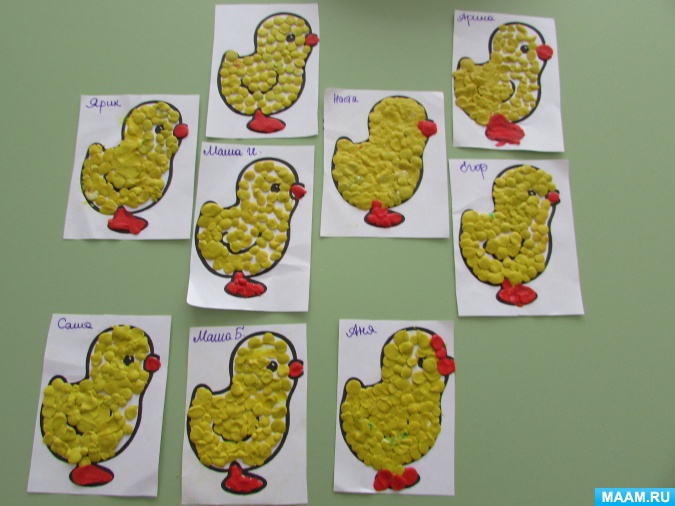 2. Музыка.1. Музыкально-ритмические движение: «Березка»,  р.н. мелодия.Учите ритмично ходить, выполнять образные движения; Воспитывайте чувство ритма.        https://x-minus.me/track/272936/березка2. Прослушайте  произведение «Весною», муз. С. Майкапара.Учите ребенка слушать песню, понимать ее содержание.                 https://mp3spy.ru/music/майкапара+весною/3. Спойте песенку «Кря-кря», муз. И. Арсеева,  сл. Н. Чечериной         https://www.youtube.com/watch?v=zol1wXDxTrYЧетверг 1. Ознакомление с окружающим миром «Солнышко, солнышко выгляни в окошко». Признаки весны.Рекомендации к проведению: Понаблюдайте с ребенком за солнечным зайчиком. Расскажите о признаках весны. 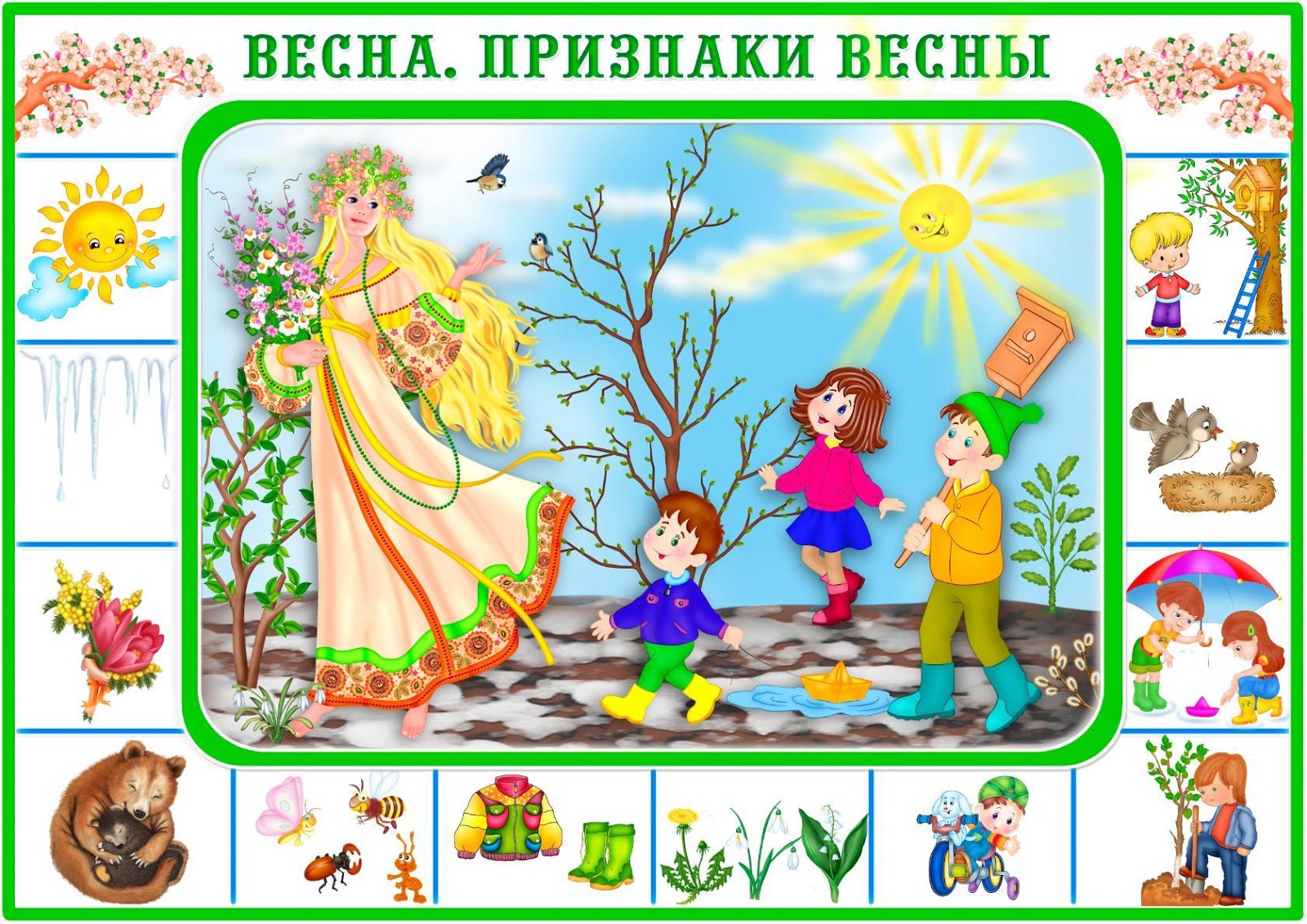 Подвижная игра «Солнышко и дождик»Правила игры.1.  На слова «Дождик идет!» бежать в свой дом (сесть на стульчик, а на слова «Солнышко светит!» выйти на середину комнаты.2. Физическая культура.Общеразвивающие упражнения (с кубиками).И. п.: стоя, ноги немного расставить, в каждой руке держать кубик. Поднять руки в стороны вверх, ударить кубик о кубик, опустить руки вниз. Повторить 4—5 раз. Упражнение выполнять в спокойном темпе.И. п.: лежа на животе, руки с кубиками согнуты у плеч.Вытянуть руки вперед, смотреть вперед, несколько приподнять верхнюю часть туловища от пола —«Показать кубик воспитателю», вернуться в исходное положение — «Спрятать кубики». Повторить 4—5 раз.И. п.: сидя, ноги вместе, руки с кубиками на коленях. Повернуться в одну сторону, стараться не сгибать ноги в коленях, постучать кубиками об пол у бедра, вернуться в исходное положение. То же выполнить в другую сторону. Повторить3 раза в каждую сторону.Поскоки на двух ногах на месте (20—30 сек). Спокойная ходьба друг за другом. Положить кубики.Пятница 1. Музыка.1. Музыкально-ритмические движение: «Березка»,  р.н. мелодия.Учите ритмично ходить, выполнять образные движения; Воспитывайте чувство ритма.        https://x-minus.me/track/272936/березка2. Прослушайте  произведение «Весною», муз. С. Майкапара.Учите ребенка слушать песню, понимать ее содержание.                 https://mp3spy.ru/music/майкапара+весною/3. Спойте песенку «Кря-кря», муз. И. Арсеева,  сл. Н. Чечериной         https://www.youtube.com/watch?v=zol1wXDxTrY2. Развитие речи.Чтение главы «Друзья» из книги Ч. Янчарского «Приключения мишки ушастика»Рекомендации к проведению:   Вызвать у ребенка радость за Мишку Ушастика, нашедшего друзей, и желание узнать что-то новое про симпатичного медвежонка.Спросите  бывал ли ребенок в магазине игрушек и что ему там купили. Затем зачитайте главу "В магазине игрушек" Ч. Янчарского (пер. с польского В. Приходько). Напомните  ребенку, что кукла (тигренок и т. д., которые теперь живут у вас дома, тоже искали детей и рады быть дома с ним.